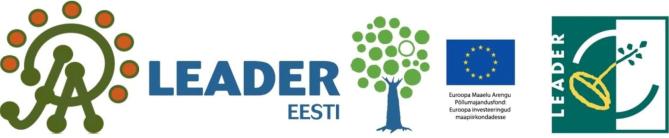    PROJEKTIKIRJELDUS 2023 Meede 2Kinnitatud JAP juhatuse otsusega 2/19.12.2022   PROJEKTIKIRJELDUS 2023 Meede 2Kinnitatud JAP juhatuse otsusega 2/19.12.20221.	Andmed taotleja kohta:1.	Andmed taotleja kohta:Projekti nimi:	Taotleja nimi:	Taotleja esindaja nimi:2. Projekti kokkuvõte Vajaduse kirjeldus, plaanitav tegevus, projekti otsesed eesmärgid ja tulemid2. Projekti kokkuvõte Vajaduse kirjeldus, plaanitav tegevus, projekti otsesed eesmärgid ja tulemidTeie tekst:Teie tekst:3. Ettevõtte tegevusvaldkond:3. Ettevõtte tegevusvaldkond:Teie tekst:Teie tekst:4. Millist kliendi probleemi lahendatakse:4. Millist kliendi probleemi lahendatakse:Teie tekst:Teie tekst:5. Pakutav lahendus:5. Pakutav lahendus:Teie tekst:Teie tekst:6. Sihtklient:6. Sihtklient:Teie tekst:Teie tekst:7. Sihtturg:7. Sihtturg:Teie tekst:Teie tekst:8. Konkurentsieelised:8. Konkurentsieelised:Teie tekst:Teie tekst:9. Tulumudel:Kui suur on müügitulu, millised on uued tooted/teenused, kui suur on uute toodete/teenuste planeeritav müügitulu. 9. Tulumudel:Kui suur on müügitulu, millised on uued tooted/teenused, kui suur on uute toodete/teenuste planeeritav müügitulu. Teie tekst:Teie tekst:10. Kulud: Millised on ettevõtte kulud, kulude maht, millised uued kulud lisanduvad seoses projekti elluviimisega, kui hoitakse kulusid kokku, siis milliseid ja mis mahus.10. Kulud: Millised on ettevõtte kulud, kulude maht, millised uued kulud lisanduvad seoses projekti elluviimisega, kui hoitakse kulusid kokku, siis milliseid ja mis mahus.Teie tekst:Teie tekst:11. Meeskond:Kirjeldage ettevõtte personali, mitu inimest, millised ametinimetused.Mitu töökohta ja millal luuakse/ säilitatakse projekti tulemusena? Kirjeldada loodavaid/ säilitatavaid töökohti: ametinimetus ja põhilised tööülesanded.11. Meeskond:Kirjeldage ettevõtte personali, mitu inimest, millised ametinimetused.Mitu töökohta ja millal luuakse/ säilitatakse projekti tulemusena? Kirjeldada loodavaid/ säilitatavaid töökohti: ametinimetus ja põhilised tööülesanded.Teie tekst:Teie tekst:12. Arendusvajadus / -plaanMida planeeritakse teha projekti käigus? Projekti tegevused, mida ja millal soovitakse toetuse abil ellu viia?12. Arendusvajadus / -plaanMida planeeritakse teha projekti käigus? Projekti tegevused, mida ja millal soovitakse toetuse abil ellu viia?Teie tekst:Teie tekst:13. Riskide analüüsEttevõtte äritegevusega seotud riskid ja projekti elluviimisega seotud riskid13. Riskide analüüsEttevõtte äritegevusega seotud riskid ja projekti elluviimisega seotud riskidTeie tekst:Teie tekst:13. Projekti jätkusuutlikkusKuidas on rahaliselt tagatud projekti elluviimine (eelfinantseering ja omafinantseering)?Kuidas tagatakse algatuse jätkumine peale projekti lõppemist? Kuidas on tagatud investeeringute puhul sihipärane kasutamine vähemalt 3 aasta jooksul?13. Projekti jätkusuutlikkusKuidas on rahaliselt tagatud projekti elluviimine (eelfinantseering ja omafinantseering)?Kuidas tagatakse algatuse jätkumine peale projekti lõppemist? Kuidas on tagatud investeeringute puhul sihipärane kasutamine vähemalt 3 aasta jooksul?Teie tekst:Teie tekst:14. Projekti vastavus JAP-i strateegiale, kohalikele arengukavadele, ettevõtte äriideeleSeos JAP tegevuspiirkonna arengustrateegiaga 2015-2022, teiste arengukavadega ja ettevõtte äriideega. Väljavõte strateegia/arengukava/äriplaani vastavast punktist.14. Projekti vastavus JAP-i strateegiale, kohalikele arengukavadele, ettevõtte äriideeleSeos JAP tegevuspiirkonna arengustrateegiaga 2015-2022, teiste arengukavadega ja ettevõtte äriideega. Väljavõte strateegia/arengukava/äriplaani vastavast punktist.Teie tekst:Teie tekst:15. Projekti mõju  Kuidas aitavad projekti oodatavad tulemused kaasa meetme eesmärkide saavutamisele? Kuidas mõjutab projekti elluviimine näiteks elukeskkonna kvaliteeti / piirkonna arengut / ettevõtte arengut ja käibe kasvu / piirkonna mainet vms.15. Projekti mõju  Kuidas aitavad projekti oodatavad tulemused kaasa meetme eesmärkide saavutamisele? Kuidas mõjutab projekti elluviimine näiteks elukeskkonna kvaliteeti / piirkonna arengut / ettevõtte arengut ja käibe kasvu / piirkonna mainet vms.Teie tekst:Teie tekst:16. Uuenduslikkus, keskkonnasäästlikkusMida tehakse teisiti, kui varem? Mis muutub firmas töötajatele, klientidele? Milline on projekti mõju energiasäästule ja keskkonnale?16. Uuenduslikkus, keskkonnasäästlikkusMida tehakse teisiti, kui varem? Mis muutub firmas töötajatele, klientidele? Milline on projekti mõju energiasäästule ja keskkonnale?Teie tekst:Teie tekst:17. Piirkondlik eripära, koostöö arendamine, partnerlusKuivõrd kasutatakse projektis ära piirkondlikku eripära või kohalikku ressurssi?Kuivõrd mõjutab projekt koostööd ja partnerlust?17. Piirkondlik eripära, koostöö arendamine, partnerlusKuivõrd kasutatakse projektis ära piirkondlikku eripära või kohalikku ressurssi?Kuivõrd mõjutab projekt koostööd ja partnerlust?Teie tekst:Teie tekst:18. Muu oluline informatsioon, mida taotleja soovib lisada:18. Muu oluline informatsioon, mida taotleja soovib lisada:Teie tekst:Teie tekst:19. Käesolevaga taotleja kinnitab, et:Organisatsioonil/ettevõttel on koos käesoleva projektiga pooleli* või menetluses** kaks või vähem LEADER projekti.Organisatsioon/ ettevõte vastab kehtiva LEADER määruse ja riigiabi reeglitest tulenevatele nõuetele.Tal ei ole taotlemise ajal ja maksetaotluse esitamisel maksuvõlgu või need on ajatatud.Ta ei ole saanud ega taotle samal ajal sama tegevuse või investeeringu kohta toetust  muudest kohtadest.Ta on tagasimaksmisele kuuluvad summad tähtajaliselt ja nõutud summas tagastanud.Tema suhtes ei ole algatatud likvideerimismenetlust ega välja kuulutatud pankrotti.Projekti elluviimist alustatakse järgmisel päeval või hilisemal kuupäeval kui kohalik tegevusgrupp on taotluse esitanud PRIA-le.Ta vastab tähtaegselt JAP-i järelpärimistele ning esitab projektide seireks vajalikud aruanded  tähtaegselt.Toetuse saajana viib investeeringu ellu vastavalt projekti ajakavale.Toetuse saajana avalikustab projekti tegevusi ja viitab rahastajale investeeringuobjektil ja oma kodulehel.*Pooleli projekt – PRIA poolt kinnitatud; **Menetluses projekt – taotlus, mis esitatud läbi e-pria, kuid pole veel saanud PRIA otsust (on JAPis tehnilises kontrollis, hindamisel või PRIAs menetluses)19. Käesolevaga taotleja kinnitab, et:Organisatsioonil/ettevõttel on koos käesoleva projektiga pooleli* või menetluses** kaks või vähem LEADER projekti.Organisatsioon/ ettevõte vastab kehtiva LEADER määruse ja riigiabi reeglitest tulenevatele nõuetele.Tal ei ole taotlemise ajal ja maksetaotluse esitamisel maksuvõlgu või need on ajatatud.Ta ei ole saanud ega taotle samal ajal sama tegevuse või investeeringu kohta toetust  muudest kohtadest.Ta on tagasimaksmisele kuuluvad summad tähtajaliselt ja nõutud summas tagastanud.Tema suhtes ei ole algatatud likvideerimismenetlust ega välja kuulutatud pankrotti.Projekti elluviimist alustatakse järgmisel päeval või hilisemal kuupäeval kui kohalik tegevusgrupp on taotluse esitanud PRIA-le.Ta vastab tähtaegselt JAP-i järelpärimistele ning esitab projektide seireks vajalikud aruanded  tähtaegselt.Toetuse saajana viib investeeringu ellu vastavalt projekti ajakavale.Toetuse saajana avalikustab projekti tegevusi ja viitab rahastajale investeeringuobjektil ja oma kodulehel.*Pooleli projekt – PRIA poolt kinnitatud; **Menetluses projekt – taotlus, mis esitatud läbi e-pria, kuid pole veel saanud PRIA otsust (on JAPis tehnilises kontrollis, hindamisel või PRIAs menetluses)